LORELLA BELLI LITERARY AGENCY(LBLA)Translation Rights ListFBF 2017lblalorella belli literary agency54 Harford House35 Tavistock CrescentNotting HillLondon W11 1AYUKTel. 0044 20 7727 8547info@lorellabelliagency.com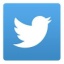 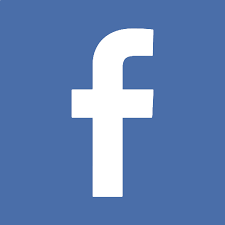 Fiction:	New TitlesTaylor AdamsRuth DugdallKer DukeyHelen DurrantJoy EllisMaggie JamesDylan H JonesCarol MasonOwen MullenAnita WallerSelected BacklistMandy Baggot  Carman/Sheesley (Italy/UK)Renita D’SilvaHannah Fielding	Tibor FischerSophie Jackson Sharon MaasLuke McCallin (Italy only)Nisha Minhas   Rick MofinaFarnoosh MoshiriKirsty Moseley Katie StephensMeg Vandermerwe Victoria Van TiemEben VenterPP WongCarol WyerBookouture authors (no new submissions, but handling existing deals only):Robert Bryndza	Colleen, ColemanJenny HaleArlene HuntLouise Jensen  Anna Mansell Angela Marsons Helen Pollard  Kelly RimmerClaire SeeberRebecca Stonehill Fiona ValpyFrancis VickSue Watson  Non-Fiction:	New TitlesLars BrownworthTheresa CheungChristopher Lascelles Sergio PistoiSelected BacklistBruno BaraAnnalisa Coppolaro-Nowell   Sally Corner Marcus Ferrar   Girl on the Net William Little    Sandro Monetti Marina PearsonGerald PosnerPatricia PosnerRobert J Ray Jonathan Sacks  Grace Saunders  Dominic Selwood 	Monica-Maria Stapelberg Acharya Shunya (Italy only)Justine TruemanMarjorie Ann WattsWe handle translation rights on behalf of the following clients:BLOODHOUND BOOKS (UK)	www.bloodhoundbooks.com				CRUX PUBLISHING (UK)		www.cruxpublishing.co.uk				LOUISE GREENBERG BOOKS (UK)JOFFE BOOKS (UK)			www.joffebooks.comPANOMA PRESS (UK)		www.panomapress.comWe also handle English language UK & Commonwealth and/or World rights for:FICTION:Jennifer Armentrout/JLynn (UK/Comm; selected: Hodder & Stoughton)Karen Dionne (UK/Comm: LittleBrown)Carrie Elks (UK/Italy; selected titles; Atlantic Books)Val Emmich (UK/Comm: Picador)Erica Ferencik (UK/Comm: Bloomsbury)Emily Giffin (UK/Comm: RH/Orion/Hodder & Stoughton)Jenny Han/ Siobhan Vivian (UK/ Comm; selected: Simon & Schuster)Helena Hunting (UK/ Italy; selected titles: Orion)Linda Kavanagh(World English: Mira UK)Rhiannon Navin (UK/Comm: Mantle/Macmilan) Judy Nunn (UK; selected titles: Piatkus)Sheila Roberts (UK/Comm; selected titles: Piatkus/Mira UK) Ethel Rohan (UK/Comm: Atlantic Books)Dr Nick Trout (UK/Comm: under offer)NON-FICTION:Gabriella Bernstein (UK/Comm: Hay House)Michael Bess (UK/Comm: Icon Books)  Susan Brackney (UK/Comm: Hay House)Gesine Bullock-Prado (UK/Comm: Allison&Busby)Scott Carney (UK/Comm: HarperCollins)Misty Copeland (UK/Comm: LittleBrown/Sphere)Kent Greenfield (UK/Comm: Biteback)Edward Kritzler (UK/Comm: Robson Press)Jessica Huie (World: Hay House)Diane/BernieLierow(UK/Comm: Penguin UK)Elisabetta Minervini (World: Bloomsbury)Alanna Mitchell (UK/Comm: Oneworld Publications)Angela Murrills & Peter Matthews (UK/Comm: Alison & Busby)Jennifer Ouellette (UK/Comm: Oneworld Publications)Michael Part (UK/Comm: John Blake/Bonnier)Burt Reynolds (UK/Comm: Blink Publishing)Anneli Rufus (UK/Comm: Capstone)Dave Singleton (UK/Comm: Transworld)Dr Nick Trout (UK/Comm: under offer)Diana Winston (UK/Comm: Perigee)Carol Wright (UK/Comm: Blue Guides)FICTIONNew TitlesTAYLOR ADAMS	For fans of Dean Koonz, Robert Bryndza, Gregg Hurwitz and Karin Slaughter.NO EXIT 											           ThrillerFilm rights acquired in a pre-empt by 20th Century Fox ahead of the fairUSA #5 		UK #20 71,000 copies soldA KIDNAPPED LITTLE GIRL LOCKED IN A STRANGER'S VAN. NO HELP FOR MILES. WHAT WOULD YOU DO? Darby Thorne is a college student stranded by a blizzard at a highway rest stop in the middle of nowhere. She’s on the way home to see her sick mother. She’ll have to spend the night in the rest stop with four complete strangers. Then she stumbles across a little girl locked inside one of their parked cars.There is no cell phone reception, no telephone, no way out because of the snow, and she doesn’t know which one of the other travellers is the kidnapper. Who is the little girl? Why has she been taken? Why? And how can Darby save her and herself?Rights: World English, Joffe Books; Audio: Brilliance Publishing at auction; Czech: under offer; Hungary: Tericum; Israel: Ivrit Publishing; Italy: De Agostini at auction; Slovak: under offer EYESHOT31,000 copies sold										              Thriller	Rights: World English, Joffe Books; Audio: Tantor Media; Italy: De Agostini at auction; Film rights: Simon RumleyOUR LAST NIGHT 								          Thriller/paranormal elementsRights: World English, Joffe Books; Audio: Brilliance Publishing at auctionRUTH DUGDALL									     Psychological thrillerFor readers of Elizabeth Haynes, Sharon Bolton, Lucy Whitehouse and Louise Doughty.THE THINGS YOU DIDN'T SEE A sleepwalker can’t be guilty of anything they do whilst they dream. Can they?Early morning, in rural Suffolk, a single gunshot is heard at Innocence Farm. The farmer’s wife, Maya Hawke, is barely alive, found with her chin under the muzzle of a rifle. The police, the paramedics, all assume it is an attempted suicide. Maya is in an induced coma, unable to say. Her daughter, Cassandra, knows her mother thought suicide was cowardly and won’t accept this explanation and sets out to discover the truth. Just when she believes she knows who is guilty her father makes a startling confession: he did it, but in his sleep. Hector Hawke has always been a sleepwalker, and he loves his wife. No-one doubts his tragic explanation; no-one except his daughter. When Maya dies the stakes are raised, and the case is upgraded to a murder. Cassandra is plagued with anxiety: if he was asleep, how can any of them rest easy at night? And if he’s lying, she is harbouring her mother’s murderer. When her family, her marriage, and her mental health are put at risk she must ask herself what price she is willing to pay for the truth. Student paramedic Holly Redwood, one of the first on the scene to attend to Maya, also thinks something strange is going on. But she has a secret; Innocence Farm was a place she played as a girl, until the play turned to pain, and someone got badly hurt. She has never been back, until now. Helping Cassandra uncover the truth also resurrects the ghosts of her past, and both women end up down a path of discovery from which neither can turn back. THE THINGS YOU DIDN'T SEE is a novel about families and love. It is about the nature of guilt and innocence. It is about the secrets we keep, especially from our selves.    Rights: World English: Thomas Mercer/ Amazon Publishing (print and digital), March 2018MY SISTER AND OTHER LIARSThe bold first stand-alone novel by the CWA award-winning novelist.#1 on Amazon UKtop 50 Amazon  for over a month22,000 copies soldGIRL, INTERRUPTED (Susanna Kaysen) meets WE WERE LIERS (E. Lockhart) in this domestic noir crime novel, told from the unusual perspective of a teenage anorexic, where layers are pulled away until the family home is revealed as the most dangerous place of all.What happens if you forget your own secrets?Sam is 17, starving herself and longing for oblivion; Jena is 30, left brain-damaged and desperate to remember. This is the story of two sisters and the secrets and lies at the heart of their world. Piecing Jena’s fragmented words together, sneaking looks into police evidence, Sam resolves to find her sister’s attacker. At any cost. A chocolate box full of old photos forces her to speak and to remember.  But this journey of discovery also means a loss of innocence for Sam, with devastating consequences.  Rights: World English: Thomas Mercer/ Amazon Publishing (print and digital), May 2017; Czech: Mlada FrontaNOWHERE GIRL			Selected for The Sunday Times crime clubRights: UK: Legend Press, October 2015  Audio: Oakhill Publishing  Large Print: FA ThorpeHUMBER BOY BRights: UK: Legend Press, April 2015;   Audio: Oakhill Pub; India: Mehta Pub; Large Print: FA ThorpeTHE JAMES VERSIONRights: UK: Legend Press, 2012THE SACRIFICAL MANRights: UK: Legend Press, 2011; Australia: Text; Large Print: FA Thorpe; US: Sourcebooks; Audio: Oakhill Publishing; Germany: Piper; India: Mehta PublishingTHE WOMAN BEFORE ME Winner of the CWA Best Debut Novel 2011Rights: UK: Legend Press, 2010; US: Sourcebooks; Large Print: FA Thorpe; Audio: Oakhill Publishing; Australia: Text; Croatia: Mozaik; Germany: Piper; India: Mehta Publishing; Italy: Elliot EdizioniKER DUKEY									Over 110,000 copies of her books soldA dark sexy psychological thriller for fans of BA Paris, Katerina Diamond, Lisa Hall and CL Taylor.PRETTY STOLEN DOLLS (Book 1)							     Psychological thrillerBenny loves his pretty little dolls. As long as they do exactly as they’re told. He keeps them perfect by brushing their hair and gives them pretty dresses to wear. He likes to toy with them late at night. One so timid but the other likes to fight. When his favourite doll runs away…his heart becomes broken and he can’t help but cry. He wants her back home or his pretty little doll must die. Have you ever had to make a decision that haunts you every single day for the rest of your life...The life you stole back? I ran for my survival, rocks and twigs cutting into the soles of my feet, my lungs burning and screaming for rest, every muscle tensed and fighting along with me for existence. I ran, ran, ran – from Benny and his lone pretty dolls – until I couldn’t remember where to find them again. I’m sorry. Rights: Hungary: Konyvmolykepzo  PRETTY LOST DOLLS (Book 2)						PRETTY NEW DOLL (Book 3) (July 2017)THE BROKEN DOLLS (Book 4) (September 2017)A dark sexy suspenseful romance for fans of Jennifer L. Armentrout, Anna Todd, Jennifer Probst, Pepper Winters, Helena Hunting, Christina Lauren and Alessandra Torres.EMPATHY (EMPATHY series, book 1)						   Psychological romance/thrillerBlake: I am a brother. I am a police detective. I am a contract killer.I don’t want to feel. I don’t want … EMPATHYThey say some people are born with decreased activity in the front central lobe causing them a deficiency in empathy. Maybe that’s true about me but whether I was born this way or created in a moment of evil, empathy was something I didn’t possess until her green eyes met mine in the mirror and I couldn’t take her life. I didn’t want to feel, didn’t want this woman in my life complicating how I lived but she was there at every turn. Sent to haunt me for my sins. Her light so bright she provoked a shadow from everyone she touched. When a job turns bad quickly altering my life forever I’m forced to feel. When nothing is making sense I’m forced to face truths I never would recover from. Melody: I was a daughter. I was a student. I was a victim.When the actions of a soulless killer forces sorrow into my veins I never dreamed the man healing my wounds would be the one to leave the worst scar. His love would scar my soul. Scars are permanent; I will never feel the relief from them. Will I learn to live with them, remember why I have them and learn never to let him close enough to inflict more? Will I eventually cover them…like tattoos coating them with new memories, new love and new starts? I didn’t know these answers because the pain was too suffocating, the only thing I knew was they will always be under the surface lingering. He had scars too, from his sins. There is nothing that can cover them, they were too deep, too ugly, too dark and they marked us both forever.DESOLATE (EMPATHY series, book 2)VACANT (EMPATHY series, novella 1)DEADLY (EMPATHY series, novella 2)Rights: France: BragelonneDEVIL (standalone) (July 2017)							              Dark suspense   Evi Devil. Yes, that’s really my name. The irony is not lost on me. I was created from two evil souls and have the name to prove it. Devil worshipers, perverts, murderer. Is all terms used to describe the parents I refuse to remember. My mind won’t allow me to. And why would I want to? One born of dirty blood running through her veins can never truly be clean from its murky hue. No matter what they try to tell me happened in my past, my mind denies me access, therefore how can I know it’s true? How can I believe that’s what I’m born from? Glimpses of my past haunt me, the screams of terror echo in the silent darkness of my memories, trying to remind me that my Mother went from room to room butchering our family. I’ve learned from scars that I suffered abuse and that my Father and siblings weren’t my Mother’s only victims. Hearing what they tell me. Reading the words printed in the papers. None of it can prepare me for what’s to come. My biggest lesson is learning that some memories we suppress for a reason.Ker Dukey  tends to have a darker edge to her writing: not all her love stories are made from light, some are created in darkness but are just as powerful and worth telling. Ker is also the author of the series THE BROKEN, DRAWN TO YOU and MEN BY NUMBERS and the standalone novels THE BEATS IN RIFT and MY SOUL KEEPER. She has sold over 110,000 copies of her books. Two bestselling indie authors working their dark magic together.HELEN DURRANT										   Crime/Thriller360,000 copies sold of her books in EnglishFor fans of Rachel Abbott, Mel Sherratt, Angela Marsons, Colin Dexter, or Ruth Rendell.THE DCI GRECO series:Book 1: DARK MURDER41,000 salesUK #17A woman is found dead by a canal . . . why have her eyes have been viciously poked out? Detective Stephen Greco has just started a new job at Oldston CID and now he faces a series of murders with seemingly no connection but the brutal disfigurement of the victims. Greco’s team is falling apart under the Pressure and he doesn't know who he can trust. Then they discover a link to a local drug dealer, but maybe It’s not all that it seems. Can Greco get control of his chaotic team and stop the murders?Published:  November 2015, 229 pagesBook 2: DARK HOUSES35,000 sales		UK #35Book 3: DARK TRADE21,000 sales		UK #25Rights: World English: Joffe Books; World English Audio: WF HowesTHE CALLENDINE & BAYLISS SERIES:Book 1: DEAD WRONG37,000 sales		UK #2Rights: World English: Joffe Books; World English Audio: Audible; Italian: Newton & Compton; German: Amazon CrossingBook 2: DEAD SILENT34,000 sales		UK #6Rights: World English: Joffe Books; World English; Audio: Audible; Italian: Newton & ComptonBook 3: DEAD LIST37,000 sales 		UK #19Rights: World English: Joffe Books; World English Audio: Audible; Italian: Newton & ComptonBook 4: DEAD LOST54,000 sales 		UK #13Book 5: DEAD & BURIED37,000 sales		UK #19Book 6: DEAD NASTY37,000 sales 		UK #17Book 7: DEAD JEALOUS27,000 sales		UK#14Rights: World English: Joffe Books; World English Audio: Tantor MediaHIS THIRD VICTIM 									stand alone thrillerRights: World English, Joffe Books; pub date: 10 OctoberJOY ELLIS											   Crime/ThrillerOver 640,000 copies sold in EnglishFor fans of Rachel Abbott, Angela Marsons, Mel Sherratt, Angela Marsons and Colin Dexter.THE DI JACKMAN AND DS EVANS SERIES:THE MURDERER'S SON (book 1)		70,000 copies sold#6 on Amazon UKA BLOODY KILLER SEEMS TO HAVE RETURNED TO THE LINCOLNSHIRE FENSTwenty years ago: a farmer and his wife are cut to pieces by a ruthless serial killer. Now: a woman is viciously stabbed to death in the upmarket kitchen of her beautiful house on the edge of the marshes. A man called Daniel Kinder walks into Saltern police station and confesses to the murder. But DI Rowan Jackman and DS Marie Evans of the Fenland Constabulary soon discover that there is a lot more to Daniel than meets the eye. He has no memory of the first five years of his life and is obsessed with who his real mother is.THEIR LOST DAUGHTERS (book 2)		135,000 copies sold#1 Amazon UK#3 Amazon USTHE FOURTH FRIEND (book 3)		over 69,000 copies  in just over one month!#1 on Amazon UK  for 15 days, in top 10 ever since publication in August#20 on Amazon US #1 Amazon AustraliaOUR LOST FRIENDS. FOUR TASKS TO COMPLETE. ONE BIG MYSTERY LEFT.Police detective Carter McLean is the only survivor of a plane crash that kills his four best friends. He returns to work but he is left full of guilt and terrible flashbacks. So for each of his four friends he decides to complete something that they left unfinished.Eighteen months before the crash, Suzanne Holland disappeared, leaving a room with traces of blood, but no other leads. Suzanne was the wife of one of Carter’s four best friends. Adding to the pressure, the boss’s daughter has a stalker. Due to the sensitivity of the Holland case, Carter is put on this investigation.DS Marie Evans is the only person Carter can confide in. But even she begins to doubt whether he can really cope and whether he is actually losing his mind. DI Jackman and DS Evans of the Fenland police face a battle to untangle three mysteries, and can they really believe their friend and colleague Carter?Full of twists and turns, this is a crime thriller that will keep you turning the pages until the shocking ending.UNTITLED (book 4)  publication TBCRights: World English Audio: Audible UK in a five figure deal at auctionTHE NIKKI GALENA SERIES:CRIME ON THE FENS (book 1)			91,000 sales		#5 on Amazon UK Rights: World English: Joffe Books; World English Audio: Tantor; Italian: Newton & ComptonSHADOW OVER THE FENS (book 2)66,000 sales 		#8 on Amazon UK Rights: World English: Joffe Books; World English Audio: TantorHUNTED ON THE FENS (book 3)50,000 sales		#17 on Amazon UK Rights: World English: Joffe Books; World English Audio: TantorKILLER ON THE FENS (book 4)56,000 sales		#22 on Amazon UK STALKER ON THE FENS (book 5)49,000 sales		#14 on Amazon UK CAPTIVE ON THE FENS (book 6)46,000 sales		#8 on Amazon UK BURIED ON THE FENS (book 7) (Release July 10)40,000 sales		#7 on Amazon UK Rights: World English: Joffe BooksMAGGIE JAMES							         For fans of authors like; Rachel Abbott, Louise Jensen, Mark Edwards and BA Paris.GUILTY INNOCENCE							Psychological thriller/suspense39,000 copies soldUS & UK top 10 psychological thrillerWhen Natalie snoops through her boyfriend Mark’s possessions she finds more than she bargained for. Mark was once convicted of a brutal killing. Heartbroken by what she has discovered, Natalie’s dreams of a future with him collapse. However, Mark was not the only person sentenced for the murder of two-year-old Abby Morgan. His former friend, the violent and twisted Adam Campbell, was also convicted and Adam knows more about the murder than he will admit. When circumstances thrust Mark back in contact with Adam, the past comes back to haunt him. Can Mark ever break free from Adam? Will the truth ever come out?"This book flows so easily and draws you in. A gripping read." Misfits Farm"If you enjoy psychological thrillers, this is definitely the book for you" Ignite, a Top 100 Amazon ReviewerTHE SECOND CAPTIVE21,000 copies soldSISTER, PSYCHOPATH , published 3 October				Psychological thriller/suspenseRights: World English: Bloodhound BooksDYLAN H JONES											ThrillerBestselling crime thriller author for fans of authors like Angela Marsons, LJ Ross & Peter RobinsonDI Tudor Manx series: ANGELSEY BLUE (book 1)46,000 copies soldUK Top 50 best-sellerMURDER. BETRAYAL. REVENGE.It’s not the homecoming Detective Inspector Tudor Manx was expecting, but solving the case is just the start of his problems. Recently transferred from the London Met to the North Wales Constabulary, Detective Inspector Tudor Manx has come to Island of Anglesey hoping for a quiet life. But his hopes are dashed when a brutally mutilated body is found crucified to the bow of a fishing boat sending shockwaves through the peaceful community.Manx’s faces pressure to solve the case quickly equipped with an inexperienced team. Is the body a message or a premonition of more murders to come? Adding to his mounting problems, Manx’s troubled past returns to haunt him. Manx left the island after the disappearance of his younger sister, Miriam; a cold case that still remains unsolved. Can Manx solve the case before the body count rises? How will he cope when he is forced to choose between his family and his duty as a police officer?UNTITLED Book 2: publication Spring 2018Rights: World English: Bloodhound BooksCAROL MASON			                                                              Psychological suspense/ romanceAFTER YOU LEFT				187,000 copies sold since April!#1 Amazon UK#3 Amazon US #1 Amazon Australia#9 Amazon CanadaOfficial Amazon Charts: #7 (3 weeks in a row in top 20)Part domestic thriller, part gripping romance, for anyone who loved THE NOTEBOOK, THE BRIDGES OF MADISON COUNTY and for fans of Dorothy Koomson, Nicholas Sparks, Lucie Whitehouse, Rosie Thomas and Liane Moriarty.Beautifully written, this suspenseful, mysterious novel is a collision of parallel life stories, heart-wrenching choices, and the healing power of art and love. When Justin walks out on Alice on their honeymoon, with no explanation apart from a cryptic note, Alice is left alone and bewildered, her life in pieces. Then she meets Evelyn, a visitor to the gallery where she works. It’s a seemingly chance encounter, but Alice gradually learns that Evelyn has motives, and a heart-breaking story, of her own. And that story has haunting parallels with Alice’s life. As Alice delves into the mystery of why Justin left her, the questions are obvious. But the answers may lie in the most unlikely of places…Rights: World English: Lake Union (Amazon Publishing), 1 April 2017; Germany: Verlagsgruppe Random House; Hungary: Nouvion Trade Sociedad Anonima; Israel: ArmchairTHE SECRETS OF MARRIED WOMEN						Women's fiction					over 49,000 copies sold since June#7 Amazon UK#2 Amazon  AustraliaFor readers of Dorothy Koomson, Lucie Whitehouse and Liane Moriarty.Falling in love is easy. Staying in love is harder.When Jill’s husband discovers he can never have children, it tears a hole in their marriage that she doesn’t know how to repair. Frustrated, she seeks comfort in her friends: fierce Leigh, with her high-powered career and doting family, and sweet, uncomplicated Wendy, who has a rock-solid marriage any woman would envy. Leigh and Wendy’s lives seem perfect. But beneath the surface are secrets that could tear their friendship apart. Leigh has grown tired of her stay-at-home husband and is looking for excitement—outside of the marriage bed. And after seventeen years of marriage, Wendy can’t shake the sense that there is something missing in her life. As Jill is drawn deeper into her friends’ relationships, she is confronted by a temptation of her own: an intriguing stranger whose good looks and charm spark an instant connection.Full of the realities of modern-day marriage, The Secrets of Married Women asks the question: how well can we ever know our husbands, our friends, or even ourselves?Rights: World English: Lake Union (Amazon Publishing) June 2017, originally published by Hodder & Stoughton; Hungary: Nouvion Trade Sociedad Anonima; Israel: Armchair; Serbia: EvroCarol Mason is the author of three novels published by Hodder & Stoughton, which also became bestsellers in Canada, where she now lives. Her books have been translated into several languages.OWEN MULLEN                                                                                                                                                  CrimePI CHARLIE CAMERON series:	GAMES PEOPLE PLAY (book 1)	     long-listed for Bloody Scotland McIlvanney Crime Book Of The Year 2017Thirteen-month-old Lily Hamilton is abducted from Ayr beach in Scotland while her parents are just yards away. Three days later the distraught father turns up at private investigator Charlie Cameron's office. Mark Hamilton believes he knows who has stolen his daughter. And why.Against his better judgment Charlie gets involved in the case and when more bodies are discovered the awful truth dawns: there is a serial killer whose work has gone undetected for decades. Is baby Lily the latest victim of a madman? For Charlie it’s too late, he can’t let go. His demons won’t let him.‘An utterly gripping crime thriller from 'a major new force in British crime fiction.'OLD FRIENDS AND NEW ENEMIES (book 2)BEFORE THE DEVIL KNOWS YOU’RE DEAD (book 3)Gavin Law was a whistle-blower. Now he’s missing. Just another case for Glasgow PI, Charlie Cameron, until he discovers there is more to Law and his disappearance than anyone imagined. Wallace Maitland, the surgeon responsible for leaving a woman brain-damaged may have abandoned his sacred oath and become a killer. Did the hospital which refused to accept responsibility for the tragedy have Law silenced permanently? Or, with his wife little more than a vegetable, has David Cooper, believing he has been betrayed yet again, taken justice into his own hands? Charlie comes to realise the world of medicine can be a dangerous place. Across the city, East End gangster, Sean Rafferty is preparing to exploit the already corrupt city council in a multi-million pound leisure development known as Riverside. The project will be good for Glasgow. But not everybody is keen to work with Rafferty. With more than money at stake, Sean will do anything to get his way. His motto, borrowed from his old man, is simple. Never take a no from somebody who can give you a yes. If that means murder, then so be it. Charlie has crossed Rafferty’s path before and lived to tell the tale. He may not be so lucky a second time.Rights: World English: Bloodhound BooksANITA WALLERBestselling psychological suspense author for fans of Rachel Abbott, Louise Jensen, Mark Edwards and BA Paris. 34 DAYS										Psychological Thriller100,0000 copies soldUK top 30 best-seller & US top 100How much can your life change in just 34 days?Anna and Ray have been married for thirty-five years. They are parents and grandparents and appear to be a normal couple. But behind closed doors something isn’t right.On the day of their wedding anniversary Anna makes a decision that changes everything and throws her family into turmoil. Anna will discover that she is not the only one who has suffered and by leaving Ray she sparks a series of events so awful that it might just end in murder…Publication: October 2016STRATEGYStrategy is the follow up to the bestselling 34 Days, it can be read as a sequel or a stand-alone.9,000 copies soldUS & UK top 10 psychological thriller How much can one family take?Jenny Carbrook murdered three people to make it look as though there was a serial killer at work in Lincoln, when the only person she wanted to kill was Ray Carbrook, her father-in-law, who had raped her the week before her marriage to Mark, Ray’s son. Jenny wrote letters detailing her crimes in order to protect everyone she loved, but was forced to go into hiding before retrieving the evidence against her.  Not only did she leave the letters behind but also her young daughter, Grace.Now Jenny has a plan, a strategy, to get the letters back. But it’s not only the letters that Jenny has in her sights…Publication: August 2017BEAUTIFUL									debut psychological suspense35,000 copies soldUK top 100 best-sellerWhat happens when your innocence is taken away? Amelia is a happy six years old. Then a chance encounter with a bad man, in the park changes everything. Can she ever recover from the trauma in her childhood? This is Amelia’s story. Follow her as she discovers that life, love and loss can be a killer. And sometimes revenge can be beautiful…Publication: August 2015ANGEL    (sequel to the bestselling BEAUTIFUL)15,000 copies soldUS & UK top 10 psychological thriller What if your mother was murdered?And what if the man who murdered her took your daughter from you the day she was born?This is Lauren’s life.  A life plagued by the existence of one man. For as long as she can remember, the shadow of Ronald Treverick has cast over everything Lauren holds dear. Will she get her daughter back? Or will Treverick triumph and destroy her family, one person at a time…Publication: May 2016Rights: World English, Bloodhound BooksSELECTED BACKLISTMANDY BAGGOT                                                                       		                      Romantic comedyPerfect for fans of Lucy Diamond, Miranda Dickinson and Lindsey KelkONE CHRISTMAS IN PARIS13,200 copies soldRights: World English: Bookouture, October 2016; Czech: Baronet; Germany: Goldmann/Random House; Hungary: Tericum Publishing; Italy: Newton ComptonTHOSE SUMMER NIGHTS18,000 copies soldRights: World English: Bookouture, May 2016; Czech: Baronet; Hungary: Tericum Publishing ONE WISH IN MANHATTAN● 30,000 copies sold ● Top 35on Amazon UK ● Shortlisted for RoNA 2015 (Romantic Novel Award)Rights: World English: Bookouture, October 2015; Germany: Goldmann/Random House; Italy: Newton Compton TRULY MADLY GREEKLY● 44,500 copies sold ● Top 25 on Amazon UK ● No. 2Kobo and iBookstore in the UKRights: World English: Bookouture, May 2015; Czech: Baronet; Hungary: Tericum PublishingFreya Johnson series:EXCESS ALL AREAS (book 1)PUBLIC PROPERTY (book 2)BREAING THE ICE (2010)KNOWING ME KNOWING YOU (2011)STRINGS ATTACHED (2011)TAKING CHARGE (2012)SECURITY (2011)Rights: US: Sapphire Star (rights reverted)PATRICK CARMAN AND BRIAN SHEESLEY	                          Illustrated children’s young middle gradeFIZZOPOLIS (Italian and UK rights only)Fun and exactly what people are looking for at the moment, it will be perfect for fans of Diary of a Wimpy Kid, David Walliams and The Dork Diaries.Illustrator Brian Sheesley is a director/producer and 5-time Emmy winner of some of the most popular animated cartoon shows ever, including The Simpsons, Ren and Stimpy, Futurama, Fan Boy and Chum Chum, and The Grim Adventures of Billy and Mandy. Patrick Carman is a NYT and multiple award-winning bestselling author with approximately 4 million books in print in 20+ languages across 30 titles.Rights: US and Canada: Katherine Tegen Books/Harper Collins, March 2016; Arabic: MahrousaTV rights: Film Roman (The Simpsons, King of the Hill, etc.)RENITA D’SILVA								                          Women's fictionA new 2-book deal with BookoutureRenita combines the great tradition of Indian fiction with the emotional story-telling of authors like Jodi Picoult, Diane Chamberlain. If you enjoy Dinah Jefferies, Lucinda Riley and Santa Montefiore.A DAUGHTER’S COURAGE1929. When a passionate love affair threatens to leave Lucy in disgrace, she chooses a respectable marriage over a life of shame. With her husband, coffee-plantation owner James, she travels to her new home in India. When her path crosses that of Gowri, a young woman who tends a temple, Lucy is curious to find out more about her, and the events that lead her to live in isolation from her family…Now. With her career in tatters and her heart broken, Kayva flees from bustling Mumbai to her home town. A crumbling temple has been discovered in a village nearby and with it letters detailing its tragic history – desperate please from a young woman called Gowri. As Kayva learns Gowri and Lucy’s painful story, she begins to understand the terrible sacrifices made that changed their two lives forever. Can the secrets of the past help Kayva rebuild her life?Rights: World English: Bookouture, May 2017; Norwegian: Cappelen Damm A MOTHER’S SECRET44,000 copies soldWhat if you discovered that everything you knew about yourself was a lie?Rights:  World English: Bookouture, April 2016; Bulgaria: SBB Media; Holland: Meulenhoff Boekerij; Norway: Cappelen DammA SISTER’S PROMISE29,000 copies sold Two sisters. Bound by blood. Torn apart by love.Rights: World English: Bookouture ; Bulgaria: SBB MediaTHE STOLEN GIRL19,500 copies sold 	Rights: World English: BookoutureTHE FORGOTTEN DAUGHTER48,500 copies sold Top 50 Amazon UK hitTop 100 Amazon US and Canada#1 Amazon UK Women’s Literary FictionRights: World English: Bookouture, excluding India (English): Fingerprint; Audio: Tantor MediaMONSOON MEMORIES			19,500 copies soldRights: World English: Bookouture; excluding India (English): Harlequin MIRA (Top 10)HANNAH FIELDING	                                                                                                   Women’s fictionTHE ECHOES OF LOVE (stand-alone)Gold Medal for romance at the Independent Publisher Book AwardsSilver Medal at the Foreword Reviews Indie FAB Best Book of the Year AwardsRights: World English: London Wall Publishing (John Blake); Macedonia and Albania: Toper Dooel; Serbia: VulkanBURNING EMBERS (stand-alone)Rights: World English: London Wall Publishing (John Blake); Macedonia and Albania: Toper DooelINDISCRETION (Book 1 in the Andalucian Nights Trilogy)MASQUERADE (Book2)LEGACY (Book 3)Rights: World English: London Wall Publishing (John Blake); Macedonia and Albania: Toper DooelTIBOR FISCHER										   Literary fiction'...the best thinking-person's entertainer since Iris Murdoch [...] with its delightful running gags, razor-sharp observations and foul-mouthed satire, GOOD TO BE GOD is a shocking reduction-ad-absurdum and a bloody good read.' Time Out'This is Fischer at his sharpest – a wildly original feel-bad philosophical hayride.' The TimesGOOD TO BE GODRights: UK: Alma Books ;Hungary: Cartaphilus; Russia: AST; Serbia: Izdavačko preduzeće; Spain: Tusquets; Turkey: April Publishing LtdTibor Fischer is the author of UNDER THE FROG  (which won the Betty Trask Award, was shortlisted for the 1993 Booker Prize and earned him a place in Granta’s 1993 Best of Young British Novelists), THE THOUGHT GANG, THE COLLECTOR COLLECTOR, DON’T READ THIS BOOK IF YOU’RE STUPID, VOYAGE TO THE END OF THE ROOM, all published by Random House.SOPHIE JACKSON                                                                                                Romance/Women’s fictionA POUND OF FLESH (book 1)						Originally published as a work of fan fiction on www.ff.net,APoF has gone on to become an online phenomenon and an award-winning internet sensation. It has won a host of awards and attracted a staggering 4.5 million online reads.Rights: US: S&S at auction in a good six figure deal; UK: Headline Publishing (Hachette); Audio: Audible; Brazil: at auction to Sextante in a six figure; France: at auction to J’ai Lu; Germany/audio: Egmont; Greece: at auction to Psichogios; Holland: Uitgeverij Zomer & Keuning; Hungary: Libri Kiado; Italy: pre-empted by RCS Libri; Russia: Atticus; Slovenia: Mladinska Knijga; Spain: Planeta Group; Turkey: at auction to Epsilon	AN OUNCE OF HOPE (Book 2) simultaneous US and UK publication in January 2016Rights: UK: Headline Publishing; Brazil: Sextante; France: Editions J’ai Lu;Germany/audio: Egmont; Holland: Uitgeverij Zomer & Keuning; Hungary: Libri Kiado; Italy: Fabbri Edition; Russia: Atticus; Slovenia: Mladinska Knijga; Turkey: Epsilon	A MEASURE OF LOVE (Book 3): simultaneous US and UK publication in June 2016Rights: UK: Headline Publishing; Brazil: Sextante; France: Editions J’ai Lu; German audio: Egmont; Holland: Uitgeverij Zomer & Keuning; Hungary: Libri Kiado; Italy: Fabbri Editon; Russia: Atticus; Slovenia: Mladinska Knijga; Turkey: EpsilonLOVE AND ALWAYS (novella 1) simultaneous US and UK publication in June 2015Rights: Germany: Egmont; Holland: Uitgeverij Zomer & Keuning; Hungary: Libri Kiado; Italy: Fabbri EditionFATE AND FOREVER (novella 2) simultaneous US and UK publication in March 2016Rights: Germany: Egmont; Holland: Uitgeverij Zomer & Keuning; Hungary: Libri Kiado; Italy: Fabbri EditionSHARON MAAS								     Upmarket women's/HistoricalTHE SUGAR PLANTER’S DAUGHTERRights: World English: Bookouture; Hungary: Nouvion Trade Sociedad AnonimaTHE SECRET LIFE OF WINNIE COXRights: Hungary; Nouvion Trade Sociedad AnonimaTHE SMALL FORTUNE OF DOROTHEA QRights: World English: Bookouture, July 2016; Hungary: Nouvion Trade Sociedad AnonimaOF MARRIAGEABLE AGE				Rights: World English: Bookouture; Audio: Tantor Media; India (English language): Fingerprint; France: Flammarion/ J'Ai Lu; Hungary: Nouvion Trade Sociedad AnonimaLUKE McCALLIN (Italian rights only)						               Historical thriller seriesMAN FROM BERLIN shortlisted for best historical novel - CWA awards 2015	THE PALE HOUSETHE DIVIDED CITYRights: US: Berkley Prime Crime; UK: No Exit Press; Italy: Baldini & CastoldiNISHA MINHAS									         Romantic comedyTALL, DARK AND HANDSOME, Pocket BooksTHE MARRIAGE MARKET, Pocket BooksBINDIS & BRIDES, Pocket BooksPASSION & POPPADOMS, Pocket BooksSARI & SINS, Pocket BooksCHAPATTI OR CHIPS? Pocket Books‘Move over Bollywood because the Bollybook is here. […] It’s a fun read, raising issues about cultural differences’, Hello!‘That old dilemma of sex and passion versus prudence and healthy bank balance given an entertaining Eastern spin’, Marie Claire'Cleverly illustrates the culture clashes between East and West, as a young Anglo-Indian seeks marriage without parental interference. She is very good’, BooksellerRICK MOFINA									                              Thriller/crimeJason Wade Trilogy: THE DYING HOUR (Jason Wade 1) Nominated for Best Paperback Original at the International Thriller Award	• 40,000 copies sold Rights: UK: MIRA; US: Pinnacle/Kensington; France: Alire; Germany: Weltbild; Rights reverted: Norway: Schibsted Forlag Oslo	EVERY FEAR (Jason Wade 2)• 53,500 copies sold Rights: UK: MIRA; US: Pinnacle/Kensington;France: Alire; Rights reverted: Norway:Schibsted Forlag OsloA PERFECT GRAVE (Jason Wade 3)• 39,000 copies sold Rights:UK: MIRA; US: Pinnacle/Kensington; France: Alire; Rights reverted: Norway: Schibsted Forlag OsloTom Reed Series:										IF ANGELS FALL (Tom Reed 1)Rights: France; Alire; Rights reverted: Norway: Bladkompaniet ASCOLD FEAR (Tom Reed 2)Rights: France; Alire; Rights reverted: Norway: Bladkompaniet ASBLOOD OF OTHERS (Tom Reed 3)Rights: France; Alire; Rights reverted: Norway: Schibsted Forlag Oslo; Sweden: Schibsted Forlag OsloNO WAY BACK (Tom Reed 4)Rights: France: Alire; Rights reverted: Norway: Schibsted Forlag OsloBE MINE (Tom Reed 5)Rights: France: Alire; Rights reverted: Norway: Schibsted Forlag OsloSIX SECONDSRights: UK: Mira Books; US: Mira BooksRick Mofina is the author of BE MINE, NO WAY BACK, COLD FEAR, IF ANGELS FALL and BLOOD OF OTHERS, which won an Ellis Award for Best Novel. He is an Ottawa-based journalist whose work has appeared in The New York Times and Reader’s Digest.‘Echoing Ludlum and Forsythe... (a) big international thriller that grabs your gut - and your heart - and never lets go’, Jeffrey Deaver'Six Seconds should be Rick Mofina's breakout thriller. It moves like a tornado’, James Patterson'Classic virtues but tomorrow's subjects -- everything we need from a great thriller', Lee Child‘Starts scary and ends scary … You’ll be craving Mofina’s next novel’, Sandra Brown‘Swiftly paced, entertaining’, Dean Koontz‘My kind of novel – a tough, taut thriller’, Michael Connelly‘A lightning-paced thriller with lean, tense writing . . . Mofina really knows how to make the story fly’, Tess GarritsenFARNOOSH MOSHIRI						                                                       Literary fictionTHE DRUM TOWER								‘Sparse and courageous’, Margaret Atwood on The Bathhouse‘Farnoosh Moshiri is Iran’s Solzhenitsyn’, Juris Jurjevicse‘Dark humour and keen emotional insight’, The Financial TimesRights: UK: Sandstone Press; North America: Black Heron PressKIRSTY MOSELEY				                                                                             NA/YA/romanceOne of the most successful British indie authors, with over 765,000 copies sold.For fans of Jennifer L Armentrout/J Lynn, Jay Crownover,  Abbi Glines, Jamie McGuire and Colleen HooverFIGHTING TO BE FREE (Book 1)Six-figure deal with Grand Central Publishing (Hachette) First published on Wattpad with over 5.7 million readsSet in the USA, it follows JAMIE COLE, 18, and ELLIE PEARCE, 17. The book opens with Jamie being released from juvenile detention where he served time for murder. Before he was detained, Jamie worked for crime boss Brett Reyes, doing all manner of things illegal, stealing high end cars to order his speciality. Jamie is now determined to go straight, but Brett has no intention of letting him leave his organisation that easily. Ellie is just coming out of a long-term relationship with rising football star Miles, who is overtly possessive and aggressive in private, despite everyone adoring him. She is certainly not looking for anything serious. The pair spend the night together, but then agree to see each other on a casual basis. Jamie’s little sister, Sophie, was killed at around the same time that Jamie was sent down for murder. But what really happened that day that changed all their lives forever? After the initial struggle, Jamie is doing well and his life is getting back on track. But then things start to go wrong. One last job remains with Brett - a big drug deal. But things go badly wrong... Jamie, knowing he’s going to prison, this time for a very long time, has to make that phone call which will change his and Ellie's life.Rights: US: Grand Central Publishing/Hachette (September 2016) in a six figure deal; UK: Piatkus/LittleBrown                          Brazil: Vergara&Riba; Germany: HarperCollins Germany in a good five figure pre-empt; Italy: Tre60/TEA (Mauri Spagnol Group) at auction; Poland: HarperCollins; Turkey: Artemis YayinlariWORTH FIGHTING FOR (Book 2)Rights: US: Grand Central Publishing/Hachette (December 2016) in a six figure dealForeign rights as aboveTHE BOY WHO SNEAKS IN MY BEDROOM WINDOW			Over 266,000 copies sold ● Top 10 Finalists for 2012 Goodreads' Choice AwardsRights: Audio: Tanor Media Albania: Bota Shqiptare; Estonia: Pegasus; Hungary: Konyvmolykepzo Kiado;  Italy: Newton Compton (Italian bestseller); Mexico Spanish language: Ediciones B. ; Poland: HarperCollins; Serbia: Vulkan; South America: Ediciones B POLES APART (stand alone; over 45,000 copies sold)The Best Friend Series: ALWAYS YOU (over 208,500 copies sold); FREE FALLING (66,000 copies sold)Rights: Italy: Newton Compton; Albania: Bota Shqiptare   The Guarded Hearts Series: NOTHING LEFT TO LOSE (99,500 copies sold)Rights: Hungary: Konyvmolykepzo Kiado; Poland: HarperCollins;ENJOYING THE CHASE (97,000 copies sold); Rights: Poland: HarperCollinsONE WILD NIGHT (19,500 coipes sold, Enjoying the Chase novella)KATIE STEPHENS									             Women’s fictionCATCHING LIGHTNINGA modern day OUT OF AFRICA in reverse story, CATCHING LIGHTNING provides the kind of realist escapism which would appeal to readers of Jill Mansell, Erica James and Santa Montefiore, Belinda Jones. CANDLES IN THE SANDThe No. 1 Kindle bestseller and self-published sensation in 2011, over 60,000 copies sold.MEG VANDERMERWE 	                                                                                             Literary fictionZEBRA CROSSING					Rights: South Africa: Umuzi/Random House; UK and US: Oneworld PublicationsEBEN VENTER						                                                                    Literary fictionTRENCHERMANRights: World English: Scribe UK, 10 March 2016; Afrikaans and English in southern Africa: NB/TafelbergWOLF WOLF				Winner of the kykNET-Rapport Fiction Prize 2014Shortlisted for the Sunday Times Fiction Award 2014‘I am deeply impressed. An outstanding novel’, J. M. Coetzee‘Wolf, Wolf is a mesmerising novel… Matt Duiker rings true – stuck between the old South Africa now passing away, and a new world painfully coming into being’, The Guardian‘Brilliant, emitting flashes of light, but brutal and, dare I say it, loosely, in the lineage of the great Coetzee, with an all-seeing narrator so tough on himself and also in its lurch towards a day of reckoning’, The Sunday Morning HeraldRights: World English: Scribe UK, 2015. Afrikaans and English in southern Africa: NB/TafelbergVICTORIA VAN TIEM				                                                                              Women’s fictionHOLDING OUT FOR A HERO                                                             The problem with first love is that it never truly dies . . .Libby London fell in love with the eighties, came of age in the nineties, and now the twenty-first century is bewildering her. Her New-York-City style is more, erm, vintage tragedy than retro babe and her penchant for All Things Eighties might just be what's holding her back in matters of life and love . . .At least that's what her well-meaning friends think. They've staged a #80sIntervention in an effort to bring Libby bang up to date. Between her dreaded birthday party, friends' madcap ambush, and being forced to relocate her vintage shop, Libby's nearing breaking point!Will she ever be able to move on when the one she loves keeps her in the past?Rights: UK: Macmillan Publishers, January 2016; Brazil: Verus EditoraLOVE LIKE THE MOVIES								contemporary romanceFor readers of Ali McNamara, Miranda Dickinson, Lucy Diamond and those who have enjoyed films like The Holiday.Rights: US: Pocket Books; UK: Macmillan; Brazil: Verus Editora; Czech Rep: Mlada Fronta;France: Harlequin; Germany: HarperCollins; Italy: Fanucci; Russia: AST Publishers; Serbia: Vulkan izdavaštvo; Slovakia: Fortuna Libri; Turkey: Parodi YayinlariPP WONG									           General/crossover fictionTHE LIFE OF A BANANA			Longlisted for the Baileys Women's Prize for Fiction 2015Witty, moving, at times tragic, but always entertaining, it will appeal to those who enjoyed PIGEON ENGLISH, THE CONCISE CHINESE-ENGLISH DICTIONARY FOR LOVERS, and crossover appeal of authors like Mark Haddon, Amy Tan and Jean Kwok’s GIRL IN TRANSLATION.'Wong's debut successfully retains the light-heartedness and hopefulness of its young protagonist while dealing with racism, bullying and abuse. It is revealing in its exploration of cultural and generational conflicts and moving in its optimism.' The Guardian'PP Wong has blazed a trail for future British Chinese novelists. The Life of a Banana is bursting with original and exciting flavours.' The Independent'PP Wong is the first British-born Chinese author to get a UK publishing deal, and this is perhaps why Life Of A Banana is so refreshingly distinct. Read it, and you will soon find yourself wanting more.' The Daily MailRights: UK & Comm (excl Canada and SE Asia): Legend Press; Singapore and SE Asia: Monsoon Books; Italy: Baldini & Castoldi	CAROL WYER					                                                                                  Crime/ thriller For fans of Angela Marsons, Rachel Abbott and Karin SlaughterLITTLE GIRL LOST (Book 1) (4 books in the series)Robyn Carter crime series#2 UK #4 Canada #28 USA137,000 copies soldGripping, fast paced and nail bitingly tense, this serial killer thriller will chill you to the bone.When a devoted teacher goes missing under suspicious circumstances and an actor is murdered at a local reservoir there’s no obvious link between the cases. But as DI Robyn Carter starts to delve deeper, her investigations lead her to Abigail, perfect wife and mother to beautiful little Izzy. What was Abigail’s connection to the victims? And why is she receiving threatening messages from an anonymous number? Robyn’s instincts tell her there’s a connection between these deaths that it’s personal, but the last time she acted on impulse her fiancé was killed. To break this case and earn her place back on the force, she must learn to trust herself again – again fast. As she inches closer to the truth, Izzy is abducted. Unless she can get to the killer in time, a little girl will die.Rights: World English: Bookouture, January 2017; Czech: Euromedia ; Hungary: Konyvmolykepzo Publ.; Israel: Ivrit Publishing; Poland: Amber; Slovak: IkarCarol won The People’s Book prize award for non-fiction (2015), and can sometimes be found performing her stand-up comedy routine Laugh While You Still Have Teeth.TAKE A CHANCE ON ME                                                                                                                Romantic comedy12,500 copies soldA witty romantic read perfect for fans of Carole Matthews and Debbie Johnson.When Charlie’s husband leaves after ten years of marriage, her spirits hit an all-time low. She just isn’t sure how to pick herself up again. So, best friend Mercedes makes it her mission to put a spring back in Charlie’s step with the perfect bucket list. As Charlie bungee jumps and belly dances her way through an array of adventures, her love life also begins to look up and she’s soon enjoying a few dates as a newly single woman. She begins to realise that finding romance, might not be so hard, especially when you’ve got someone like journalist Jake who has an adorable little boy and is very easy on the eye. But is Jake too good to be true? As Charlie’s challenges on the bucket list get bigger, so do her questions about Jake. Should she continue to hold out for the fairy-tale? Or is it only in rom coms that dreams can come true?Rights: World English: Bookouture, September 2016; Germany: MohrbooksLIFE SWAP                                                                                                                                       Romantic comedy27,000 copies soldFor readers of Carole Matthews, Fiona Gibson and Trisha Ashley.Take a chance on a new life and maybe you’ll find your happy ever after… Trouble is, the grass isn’t always greener on the other side. Is life in the fast lane more than either of them can cope with?Rights: World English: Bookouture, April 2016Bookouture titles** we are not making new submissions, but handling existing deals below sold by us and renewalsROBERT BRYNDZA                                                                                                                Crime/ Thriller 1,830,000 copies sold in Englishwe sold in 27 languagesEnglish language: Bookouture/Sphere (Hachette UK)Untitled (Book 7) Rights:  Brazil: Autentica/Gutenberg                                                  Untitled (Book 6) Rights:  Brazil: Autentica/Gutenberg                                                  Untitled (Book 5) Rights:   Brazil: Autentica/Gutenberg; Czech: Grada; Slovakia: Grada ;Turkey: YabanciLAST BREATH (Book 4)		152,000 copies soldRights: Brazil: Autentica/Gutenberg ; Croatia: Znanje; Czech Audio: under offer; Czech: Grada ; France: Belfond; Portugal: Alma Dos Livros; Russia: AST; Slovakia: Grada; Spain: Roca; Turkey: Yabanci		DARK WATER (Book 3)		217,000 copies soldRights: Brazil: Autentica/Gutenberg; Croatia: Znanje; Czech Audio: under offer; Czech Republic: Grada; Estonia: Pegasus; France: Belfond; Italy: Newton Compton; Poland: Filia; Portugal: Alma Dos Livros; Russia: AST; Serbia: Vulkan; Spain: Roca; Slovakia: Grada ; Turkey: Yabanci 					THE NIGHT STALKER (Book 2)	351,000 copies soldRights: World English: Bookouture, July 2016 ;Brazil: Autentica/Gutenberg; China: Beijing Xindaboya Publishing ; Croatia: Znanje ; Czech Audio: under offer ; Czech Republic: Grada; Denmark:  Politikens ; Estonia: Pegasus; France: Belfond ; Germany: Penguin Verlag, in a six figure deal ; Hungary: Libri Kiado; Holland: De Bokerij; Italy: Newton Compton; Korea: Thenan ; Lithuania: Jotema UAB; Portugal: Alma Dos Livros ; Poland: Filia; Romania: Editura Trei ; Russia: AST; Serbia: Vulkan; Slovakia: GradaSlovenia: Ucila International; Spain: Roca; Turkey: Yabanci        THE GIRL IN THE ICE (Book 1)	1,110,000 copies sold						                                              Rights: Brazil: Autentica/Gutenberg; China: Beijing Xindaboya Publishing; Croatia: Znanje; Czech Audio: under offer; Czech Republic: Grada;Denmark: Politikens; Estonia: Peagasus; France: Belfond; Germany: Six-figure deal with Penguin Verlag; Greece: Klidarithmos; Holland: De Bokerij; Hungary: Libri Kaido; Israel: Rimonim; Italy: Newton Compton;Korea: Thenan Contents; Lithuania: Jotema UAB; Macedonia: Antolog Books; Norway: Cappelen Damm; Poland: Filia; Portugal: Alma Dos Livros ; Romania: Editura Trei ; Russia: AST ; Serbia: Vulkan; Slovakia: Grada ; Slovenia: Ucila International ; Spain: Roca ; Thailand: The C Book Publishing; Turkey: Yabanci COLLEEN COLEMAN                                                                                                    Romantic comedyDON’T STOP ME NOW	Rights: Audio: WF Howes; Bulgaria: IbisJENNY HALE									          Women’s Fiction/romanceALL I WANT FOR CHRISTMAS31,600 copies sold	Rights: Germany: LuebbeSUMMER AT OYSTER BAY37,000 copies sold	Rights: Italy: FanucciCHRISTMAS WISHES AND MISTLETOE KISSES47,500 copies sold 	Rights: Audio: Audible; Bulgaria: HermesSUMMER BY THE SEA   Rights: World English: BookoutureA CHRISTMAS TO REMEMBER	81,600 copies sold         Rights: Germany: Bastei Luebbe	Turkey: PegasusA BAREFOOT SUMMER (LOVE ME FOR ME)33,700 copies sold	Rights; Bulgaria: Hermes; Italy: Fanucci; Turkey: PegasusCOMING HOME FOR CHRISTMAS76,500 copies sold	Rights; Germany: Bastei Luebbe ; Italy: Fanucci ; Turkey: PegasusARLENE HUNT							                                                     ThrillerLAST TO DIE		Rights: Audio: Tantor Media; Turkey: Hep KitapLOUISE JENSEN								                  Psychological thrillerWe sold in 14 languagesTHE GIFT	229,100 copies sold								Rights: Croatia: Mozaik Knjiga; Czech Republic: Mlada Fronta; Hungary: Muvelt Nep; Italy: Sperling & Kupfer; Israel: Dani Books;  Poland: Burda; Russia: AST; Turkey: Pegasus		THE SISTER	535,000 copies sold 				Rights: Brazil: Editora Gente; Chinese Taiwan: Global Group; Croatia: Mozaik; Czech: Mlada Fronta; Estonia: Ersen; Holland: A.W. Bruna; Hungary: Muvelt Nep; Italy: Sperling & Kupfer; Israel: Dani Books ; Macedonia: Ars Lamina; Poland: Burda; Russia: AST; Spain: Suma (Penguin/RH); Taiwan: Global Group; Turkey: PegasusANNA MANSELL                                                                                                                   RomanceHOW TO MEND A BROKEN HEART 	Rights: Germany: HeyneANGELA MARSONS	                                                                                                       Thriller/serial killer crimeOver 2 million copies sold in EnglishWe sold in 25 languagesPrint: Book 1-3 Bonnier Zaffre; from Book 4 Sphere/LittleBrownDEAD SOULS (Book 6)		141,500 copies soldRights:    Czech: Euromedia; Hungary: General Press; Russia: ExmoBLOOD LINES (Book 5)		206,000 copies soldRights: Arabic: Jumeirah Publishing; Czech:Euromedia; Hungary: General Press; Russia: ExmoPLAY DEAD (Book 4)		248,000 copies soldRights: Arabic: Jumeirah Publishing; Croatia: Mozaik; Czech Republic: Euromedia; Hungary: General Press Könyvkiadó; Iceland: under offer; Italy: Newton Compton; Lithuania: Jotema UAB; Russia: Exmo; Slovakia: Ikar; Turkey: Kuzey at auctionLOST GIRLS (Book 3)		361,000 copies soldRights: Arabic: Jumeirah Publishing; Czech Republic: Euromedia Group; China: China South Booky Culture Media; Croatia: Mozaik;Germany: Piper; Greece:Klidarithmos; Hungary: General Press Könyvkiadó;Iceland: under offer; Italy: Newton Compton; Lithuania: Jotema UAB; Russia: Exmo; Slovakia: Ikar; Turkey: Kuzey at auction; Vietnam: Cổ Nguyệt BooksEVIL GAMES (Book 2)		441,000 copies soldRights: Czech Republic: Euromedia Group; China: China South Booky Culture Media; Croatia: Mozaik; Estonia: Pegasus; Germany: Piper; Greece: Klidarithmos; Hungary: General Press Könyvkiadó; Iceland: N29; Italy: Newton Compton	; Lithuania: Jotema UAB; Norway: Cappelen Damn; Poland: Burda ; Portugal: Leya; Russia: Exmo; Slovakia: Ikar A.S; Spain: Planeta; Sweden: Lind&Co;Turkey: Kuzey; Vietnam: Cổ Nguyệt BooksSILENT SCREAM (Book 1)	959,000 copies soldRights: Arabic: Jumeirah Publishing; Bulgaria: EDNOROG; China: China South Booky Culture Media; Croatia: Mozaik Knjiga; Czech Republic: Euromedia Group; Denmark: Jentas; Estonia: Pegasus; France: Belfond; Germany: Piper in a good six figure pre-empt; Greece: Klidarithmos; Hungary: General Press Könyvkiadó; Iceland: N29; Italy: Newton Compton; Japan: Hayakawa; Lithuania: Jotema UAB; Norway: Cappelen Damm; Poland: BURDA PUBLISHING at auction; Portugal: Leya; Russia: Exmo; Slovakia: Ikar A.S.; Spain: Planeta; Sweden: Lind&Co; Thailand: AmarinTurkey: Kuzey at auction; Vietnam: Cổ Nguyệt BooksHELEN POLLARD		                                                                                        Women’s fiction/ romance	RETURN TO THE LITTLE FRENCH GUESTHOUSERights: Czech: Argo; Hungary: Konyvmolykepzo; Italy: Newton Compton; Turkey: GurerTHE LITTLE FRENCH GUESTHOUSERights: Czech: Argo; Estonia: Pegasus Hungary: Konyvmolykepzo; Italy: Newton Compton; Turkey: Gurer	KELLY RIMMER										Women’s fictionA MOTHER’S CONFESSION	117,000 copies soldRights: Bulgaria: Gnezdoto Bg Ltd; China: Star East Press (CITE); Croatia: Znanje; Estonia: Ersen;Poland: Amber; Sweden: Modernista; Turkey: Pegasus YayinlariWHEN I LOST YOU		74,600 copies soldRights: Czech Rep: Euromedia; Estonia: Ersen; Hungary:Nouvion Trade Sociedad Anonima; Norway: Cappelen Damm; Poland: Amber; Russia: FLC; Slovakia: Ikar; Turkey: Pegasus Yayinlari;  Vietnam: BachvietBooksTHE SECRET DAUGHTER	228,000 copies soldRights: Audio: Audible; Bulgaria: Gnezdoto Bg Ltd; Croatia: Znanje; Estonia: Ersen; Germany: Blanvalet/Random House; Hungary: Nouvion Trade Sociedad Anonima; Serbia: Vulkan; Turkey: Pegasus Yayinlari; Vietnam: BachvietBooksME WITHOUT YOU		204,600 copies sold 			Rights: Audio: Audible; Brazil: Sextante; Czech Rep: Euromedia; Denmark: Lindhardt og Ringhof	;Estonia: Ersen; Germany: Blanvalet/Random House in a six figure deal at auction; Holland: Luitingh Sijthof; Hungary: Nouvion Trade; Italy: Mondadori; Norway: Cappelen Damm; Russia: Family Leisure Club; Slovakia: Ikar; Sweden: Modernista; Turkey: Pegasus Yayinlari; Vietnam: BachvietBooks  CLAIRE SEEBER                                                                                      Psychological thriller/ suspenseTHE STEPMOTHER 		108,000 copies sold     Rights: Czech: Mlada Fronta; Hungary: Libri Kyado; Italy: Harper Collins Italia; Israel: Sefer Lako	24 HOURS			47,600 copies sold								Rights: Audio: W. F. Howes; Italy: HarperCollins Italia; Israel: Sefer Lakol; Mexico Spanish Language: Ediciones B.; Russia: Hemiro Ltd; Turkey: AlfaREBECCA STONEHILL									Historical fictionTHE GIRL AND THE SUNBIRD/ THE POET'S WIFE							Rights: Hungary: Nouvion Trade Sociedad AnonimaFIONA VALPY									           Women’s fiction/romanceTHE FRENCH FOR CHRISTMASRights: Czech Republic: BaronetTHE FRENCH FOR ALWAYS	Rights: Czech Republic: Barone; Germany: Luebbe Verlag; Norway: Cappelen Damm; Turkey: Pegasus YayinlariTHE FRENCH FOR LOVE 			Rights: Czech Republic:Baronet;Germany: Luebbe Verlag; Norway: Cappelen Damm; Turkey: Pegasus YayinlariSUE WATSON								                       Women’s fiction /romanceTHE CHRISTMAS CAKE CAFÉBELLA’S CHRISTMAS BAKE OFF SUMMER FLINGS AND DANCING DREAMSSNOW ANGELS, SECRETS AND CHRISTMAS CAKELOVE, LIES AND LEMON CAKE					Rights: Brazil: Pandorga; Italy: Fanucci		Lorella Belli Literary AgencyTRANSLATION RIGHTS LIST	FBF 2017NON-FICTION				New TitlesLars BrownworthTheresa CheungChristopher Lascelles Sergio PistoiSelected BacklistBruno BaraZoe BranAnnalisa Coppolaro-Nowell   Sally Corner Marcus Ferrar   Girl on the Net William Little    Sandro Monetti Marina PearsonGerald PosnerPatricia PosnerRobert J Ray Jonathan Sacks  Grace Saunders  Dominic Selwood 	Monica-Maria Stapelberg Acharya Shunya (Italy only)Justine TruemanWe handle translation rights on behalf of the following clients:BLOODHOUND BOOKS	www.bloodhoundbooks.com				CRUX PUBLISHING (UK)	www.cruxpublishing.co.uk				LOUISE GREENBERG BOOKS (UK)JOFFE BOOKS (UK)		www.joffebooks.comPANOMA PRESS (UK)	           www.panomapress.comNON-FICTIONLARS BROWNWORTH								IN DISTANT LANDS: A Short History of the Crusades				                         Popular historyIn the late fall of 1095, Pope Urban II gave a speech in Clermont, France and set all of Europe into motion. As many as a hundred and fifty thousand people eventually responded to the call, leaving everything they knew behind to undertake what appeared to be a fool’s mission: marching several thousand miles into enemy territory to re-conquer Jerusalem for Christendom. Against all odds they succeeded, creating a Christian outpost in the heart of the Islamic world that lasted for the better part of two centuries.Perhaps no other period in history is as misunderstood as the Crusades, and in this fast-paced account Brownworth presents the entire story, from the first clash of Christendom and Islam in the dusty sands of Yarmouk, to the fall of the last crusader state. Along the way he introduces the reader to an exotic world peopled by mighty emperors, doomed Templars, grasping generals, and ambitious peasants. Some of the most famous names of the Middle Ages - Richard the Lionheart, Saladin, Eleanor of Aquitaine, and the legendary Prester John - illuminate this era of splendor, adventure, and faith.Rights: World English: Crux Publishing; Chinese: CITE publishing; China (traditional): Marco Polo PressTHE SEA WOLVES: A HISTORY OF THE VIKINGS				      New York Times Bestseller22,000 ebook copies sold since January 2015 (plus 20,000 free downloads)Rights: World English:Crux Publishing; China: Beijing Paper Jump Cultural Development; China (traditional): Marco Polo Press; Croatia: V.B.Z Ltd, Velikopoljiska; Estonia: Pegasus; Korea: Ecolivre; Poland: Under offerTHE NORMANS: From Raiders to Kings13,500 copies sold since January 2014 (plus 33,000 free downloads)	Rights: World English: Crux Publishing; China: Beijing Paper Jump Cultural Development; China (traditional): Marco Polo PressLars Brownworth is an author, speaker, broadcaster, and teacher based in Maryland, USA. He has written for the Wall Street Journal and been proﬁled in the New York Times, who likened him to some of history’s great popularizers. His books include LOST TO THE WEST: The Forgotten Byzantine Empire that Rescued Western Civilization.  THERESA CHEUNG									         Mind/body/ spiritANSWERS FROM HEAVENAnswers from Heaven will be an authoritative, modern up to date classic book about afterlife communication. Through true life stories of ordinary people who have had paranormal experiences, bestselling author Theresa Cheung and medium Claire Broad will show the various different ways that heaven is trying to answer our prayers, offer us comfort and provide proof of survival. Chapters include: 
1. Messages from the other side 
2. Dreams from heaven 
3. Living and loving creatures in spirit 
4. Love from above 
5. Heaven is calling 
6. Conversations from Spirit 
7. Answers from higher realms 
8. Is anybody there? 
9. Your own answers from heaven. By the end it is hoped that readers will have lost some of their fear of death, be more aware of when the spirit world is trying to contact them, have greater awareness of the scientific research available, understand that mediumship is an expression of eternal love and nothing to be feared and that it's possible for us all to ask questions and receive answers from the world of spirit. Rights: World English: Piatkus/Little Brown, November 2017; Czech Republic: EuromediaHEAVEN CALLED MY NAME•	Near death experiences and visions of heaven•	Escaping an accident without a scratch•	Miracle recoveries from serious illness•	Spectacular coincidences•	Precognitive dreams•	Direct contact between the living and the departed - without the intervention of a psychic or medium•	Visions, voices and signs from the other sideExtraordinary, out of this world experiences happen every day but how do we make sense of them? Do we dismiss them as coincidence or imagination or ‘one of those unexplained things,’ or do we regard them as messages from heaven? In this life transforming book, Sunday Times bestselling author Theresa Cheung shares the profound insights she has gathered from a life time of dedicated research into the paranormal alongside a collection of astonishing near death experience and heavenly encounter stories submitted by her readers. The theme uniting all these stories is that of ‘calling,’ or how an afterlife encounter can be a catalyst for personal transformation and being called to believe in something higher than ourselves.Rights: World English: Piatkus/Little Brown, November 2016; Czech Republic: Euromedia; Serbia: Vulkan izdavaštvoTheresa Cheung was born into a family of spiritualists and studied Theology and English at King's College, Cambridge University before launching into a career in education and then journalism and writing.  Theresa has been writing books about the psychic world for over twenty five years now - some of which have gone onto become Sunday Times Top 10 bestsellers, some have been translated into over 20 languages.CHRISTOPHER LASCELLES	                                                                                      Popular historyPONTIFEX MAXIMUM: A SHORT HISTORY OF THE POPESFor many people, the popes are an irrelevance: if they consider them at all, it may be as harmless old men who preach obscure sermons in Latin. But the history of the popes is far from bland. On the contrary, it is occasionally so bizarre as to stretch incredulity. Popes have led papal armies, fled in disguise to avoid capture, fathered children, and authorized torture. They have been excommunicated, arrested, blinded, assaulted and even strangled. Some have been hated to such a degree that their funeral processions have been disrupted and statues of them torn down after their deaths. Many have been the enemies of freedom and progress – divisive rather than unifying figures.In a fascinating read for Catholics and non-Catholics alike, Christopher Lascelles examines the history of the popes through the ages, laying bare the extent to which many of them fell so very short of the Christian ideals they supposedly represented. He explains how it was that, professing to follow a man who said ‘My kingdom is not of this world’ and 'Lay not up for yourselves treasures upon earth’, they nevertheless became the heads of a rich state that owned more land in Europe than any king, relying on foreign military aid to keep power; and how pride, greed and corruption became commonplace in an institution founded on love, faith and forgiveness.Rights: World English: Crux Publishing, April 2017   A SHORT HISTORY OF THE WORLD					                                      Popular historyRights: World English:Crux Publishing, 2014l Brazil: Edições de Janeiro; China: Chongqing Zven Culture (Simplified characters only); Czech Republic: Euromedia; India: Bloomsbury; Japan: JMA; Korea: Writing House; Slovakia: Ikar; Turkey: Nefes YayineviChristopher Lascelles is a New York Times bestselling author. His first book, A Short History of the World, a simple introduction to world history, has been repeatedly on the bestseller lists at Amazon and Barnes&Noble and has been translated into eight languages. SERGIO PISTOI Ph.D.MY DNA ON FACEBOOK: How Genetic Social Networks will Change your Life	popular scienceThe first book to investigate the enormous and widespread impact of DNA social networks on every single aspect of our lives. It will do so by balancing well-researched information and engaging first-person narrative. It will steer away from technicalities and focus on issues that will make a big, timeless story. An entertaining introduction for those who are planning to use consumer genomics as well as a thought-provoking account of how we can adapt to a genetic technology that pervades medicine, industry, our social behaviours, and every aspect of our lives.. Can you imagine a book on computers, media or communication that does not mention the internet and social networks? Of course not. And yet, the existing books about personal genomics have a similar limitation. This book will address the topic with a completely new angle. It will deal with genetic technologies in our homes and that fact that online DNA tools have become mainstream. Topics include: Tracing your ancestryFinding biological parents - impact on adoption, privacy, test-tube babiesCosmetic counselling based on your DNADNA-based diets and discovering your food preferences and intolerancesDNA-targeted advertisingFinding a DNA-matching partnerChoosing the ideal sport or class for you and your children, Vocational GenomicsPreventing baldness Contributing to research by sharing information about you and your DNA Evaluate the genetic risk of disease and the drugs that work best for you Sergio aims to do for Genetics what Brian Cox had done for Cosmology: engaging a large, non-technical audience with cutting-edge science and its real-life impact by providing an informal, practical angle and an intriguing narrative. If Matt Ridley’s bestselling book was “the Genome” reference of the early 2000, MY DNA ON FACEBOOK aims to become “the Genome 2.0” popular book of the Internet age.  Sergio Pistoi is a science writer and a biologist with a Ph.D. in molecular genetics who worked as a DNA researcher before moving to full-time science writing and journalism in 1998. His credits include Scientific American, The New Scientists, NPR and many other media in the United States and Europe. He co-authored the popular science books The Science of Michael Crichton (BenBella, 2008) and The Science of Dune (BenBella 2007). His book Il DNA Incontra Facebook (Marsilio Editori) was awarded the Premio Galileo – the top science literary award in Italy. SELECTED BACKLISTBRUNO G. BARA				                                                       Popular psychology/self-helpDREAMSRights: Italy, Mondadori Bruno G. Bara is presently Professor of Psychology at the University of Turin. He is the author of academic books Cognitive Science (Psycology Press) and of Cognitive Pragmatics (Mit Press). He sits on the Editorial Board of the journals Emotion and Cognition, Journal of Cognitive Science, Clinical Psychology and Psychotherapy, International Pragmatics.ANNALISA COPPOLARO-NOWELL						     Lifestyle/current affairs/ItalyHOW TO LIVE LIKE AN ITALIAN: A User’s Guide to La Dolce VitaRights: World English: Portico/Anova; Poland: JK Publishing; Hungary: Tericum KiadoSALLY CORNER								           Lifestyle/self-help/travelTHE SENSIBLE GIRL’S GUIDE TO EMIGRATING ELEGANTLYRights: UK: A&C Black	MARCUS FERRAR								            Popular history/memoirTHE FIGHT FOR FREEDOMRights: World English: Crux Publishing, March 2016BUDAPEST HOUSE: Leaving Home, Leaving your PasFor those who enjoyed Edmund de Waal’s THE HARE WITH AMBER EYES and Eva Hoffmann’s LOST IN TRANSLATION.Rights: World English: Crux PublishingA FOOT IN BOTH CAMPS: A German Past for Better and for WorseRights: World English: LBLA DigitalMarcus Ferrar is a former Reuters correspondent who covered Central & Eastern Europe, living in East Berlin and Prague. He is now a writer and consultant. His first book, SLOVENIA 45:Memories of Death and Destruction after World War II, co-authored with John Corsellis, was published by I.B. Tauris.GIRL ON THE NET				                                                                          Memoir/sexualityHOW A BAD GIRL FELL IN LOVEA love story for people who don't believe in love stories!Part confessional, part drunken-rant-on-the-bus, Girl on the Net guides readers through the lessons that a thirty-something sex blogger has learned about sex and love. The journey begins with a happy ending and goes swiftly downhill, dismantling some of the myths about romance as she weaves her own relationship issues and surprises through candid personal stories and weird facts gathered from three years of sex blogging. The book explores key sexual issues facing men and women: porn, kink, commitment, the biological clock, why feminist men are hot (!) and how society dictates how we should conduct and feel in our significant relationships. It also explores whether sex and love should really go hand in hand, or whether happiness lies in following your true desire…this is a love story for people who don't believe in love stories, erotica for people who are bored with erotic fiction and a popular feminist manifesto for the politically confused.Rights: World English: Blink Publishing, March 2016Film rights: optioned by Filmauro S.r.l. (http://www.filmauro.it/it/corporate/index.html)‘GIRL ON THE NET’, MY NOT SO SHAMEFUL SEX SECRETSThis is a funny, hot, independent woman's look at real life sex. Following the life and journey of anonymous sex blogger ‘Girl on the Net’, this memoir gives a frank and honest appraisal of her own experiences as well as of our attitudes towards sex, our often stereotyped views about the women who like it, and lots of intimate details of the ways in which we do it. For those who enjoyed 50 Shades of Grey (and those who wondered why it was so tame) and other similar books, this memoir is told with a sequence of stories about the men that ‘Girl on the Net’ has slept with, from her sexual awakening to the present day, alongside discussion – often funny, always sexy, and sometimes dark – of the assumptions we have about sex.Rights: World English: Carina/HarlequinFilm rights: optioned by Filmauro S.r.l. ( http://www.filmauro.it/it/corporate/index.html)Girl on the Net is a London-based award-winning sex blogger and bestselling author, covering topics like erotica, feminism, popular culture and body confidence. She has written for the Guardian and the New Statesman, as well as sex sites, dating sites and mainstream online magazines. Her blog gets over 120,000 visits each month.WILLIAM LITTLE								                 Popular psychologyTHE PSYCHIC TOURIST: A Voyage into the Curious World of Predicting the Future    Rights: UK: Icon Books; Japan: Hankyu Communications Co; Russia: Lomonosov PublishingSANDRO MONETTI								                    Biography/cinemaCOLIN FIRTH: The Man Who Would Be KingRights: World English: LBLA Digitalan Amazon bestseller; Germany: Schwarzkopf&Schwarzkopf ; Hungary: Athenaeum Kiado Kft; Poland: Foksal (WAB)MICKEY ROURKE: Wrestling with Demons					                    Biography/cinemaRights: UK: JR Books; World English: LBLA DigitalMARINA PEARSON									  Self help/relationshipGOODBYE MR EXRights: World English: Panoma Press; Spain: Livros De Seda; Poland: FoksalGERALD POSNER									      History/ biography HITLER'S CHILDREN(Revised and updated edition) Based on interviews with the children of leading Nazi figures, including Hess, Mengele, Goering, Frank and Doenitz, this book discusses how they judge their fathers' roles and cope with a criminal legacy. Many of them grew up in the privileged atmosphere of Hitler's inner circle and remember the Third Reich through a child's eyes. The book reveals some of their innermost feelings, ranging from shame and condemnation to strident defence and revisionism. The author also wrote "Mengele", "War Lords of Crime" and "The Bio-Assassins".Rights sold: New updated edition: World English, Crux Publishing, May 2017; Brazil: Grupo Pensamento; Finland: Minerva Kustannus Oy; Poland: Znak at auction; Spain:  under offer.Rights reverted: Argentina: Editorial Planeta Argentina, 1991; Belgium: Kritak Uitgeverij Verspreidingscentrum, 1991; Czech: NLN S.R.O, 1992; France: Editions Albin Michel, 1990; Germany: Eulenspiegel – Das Neue Berlin Verlagsgesellschaft, 1994; Iceland: Fjolvi Publishers, 1991; Japan: Holp Shuppan Publishers, 1991; Portugal: Editorial Noticias, 1995; UK: Random House, 1991 (William Heinemann,hardcover, Mandarin paperback); USA: BerkeleyMENGELE: The Complete Story							     History/ biographyBased on exclusive and unrestricted access to more than 5,000 pages of personal writings and family photos, this definitive biography of German physician and SS-Hauptsturmfuhrer Josef Mengele (1911-1979) probes the personality and motivations of Auschwitz's "Angel of Death." From May 1943 through January 1945, Mengele selected who would be gassed immediately, who would be worked to death, and who would serve as involuntary guinea pigs for his spurious and ghastly human experiments (twins were Mengele's particular obsession). With authority and insight, Mengele examines the entire life of the world's most infamous doctor.Rights sold: English: Cooper Square Press, reissued 2000; Brazil: Grupo Pensamento June 2017; Finland: Minerva Kustannus Oy; Czech/Slovak: Citadella Publishing, deal 2016; Poland: Znak; Spain: Esfera dos Livros.Rights reverted: Germany: Aufbau-Verlag (1993 hardcover, 1999 paperback); Poland: Universitas Publishers, 2000; Portugal: A Esfera Dos Livros (Unipessoal LDA); UK:  MacDonald/ Queen Anne Press; USA:  McGraw-HillPATRICIA POSNERTHE PHARMACIST OF AUSCHWITZ: THE UNTOLD STORY                            Popular history/ biographysold in 9 languagesTHE PHARMACIST OF AUSCHWITZ is the little known story of Victor Capesius, a 35-year-old Bayer pharmaceutical salesman from Romania who joined the Nazi SS in 1943 and quickly became the chief pharmacist at the largest death camp, Auschwitz. Based in part on previously classified documents, Patricia Posner exposes Capesius’s reign of terror at the camp, his escape from justice, fueled in part by his theft of gold ripped from the mouths of corpses, and how a handful of courageous survivors and a single brave prosecutor finally brought him to trial for murder twenty years after the end of the war The Pharmacist of Auschwitz is much more, though, than a personal account of Capesius. It provides a spellbinding glimpse inside the devil’s pact made between the Nazis and Germany’s largest conglomerate, I.G. Farben, and its Bayer pharmaceutical subsidiary. The story is one of murder and greed with its roots in the dark heart of the Holocaust.It is told through Nazi henchmen and industrialists turned war criminals, intelligence agents and zealous prosecutors, and intrepid concentration camp survivors and Nazi hunters. Set against a backdrop ranging from Hitler’s war to conquer Europe to the Final Solution to postwar Germany’s tormented efforts to confront its dark past, Posner shows the appalling depths to which ordinary men descend when they are unrestrained by conscience or any sense of morality. The Pharmacist of Auschwitz is a moving saga that lingers long after the final page.Rights: World English: Crux Publishing, January 2017; Brazil: Globo Editora at auction; China: Grand China Publishing House; Czech: Albatros at auction; Holland:Omniboek/VBK Media; Italy: Newton Compton in pre-empt; Poland: Wydawnictwo Uniwersytetu Jagiellońskiegoat auction; Portugal: Alma dos Livros; Slovakia: Ikar at auction; Spain: PlanetaPatricia Posner has collaborated with her husband, the author Gerald Posner, on twelve non-fiction books, including MENGELE: THE COMPLETE HISTORY – a biography of Dr. Josef Mengele and HITLER’S CHILDREN – a collection of interviews with children of Nazi perpetrators. Her work has appeared, among other places, in The Miami Herald, The Daily Beast and Salon.ROBERT J RAY								                     Writing/referenceTHE WEEKEND NOVELIST REWRITES THE NOVELRights: US: Watson-Guptill; UK: A&C Black PublishersTHE WEEKEND NOVELISTRights: US: Dell, 1994, (9 reprints); UK: A&C Black Publishers; Korea: DASAN BOOKS COTHE WEEKEND NOVELIST WRITES A MYSTERY (with Jack Remick)Rights: Dell PublishingRobert Ray is the author of eight novels, including the acclaimed Matt Murdock Mystery series, and he has also written several practical writing guides.JONATHAN SACKS								                      Religion/scienceThe Great Partnership, Religion, Science and the Search for MeaningChief Rabbi Lord Sacks is admired by non-Jews as well as Jews, by secular as well as religious thinkers; he has authored eighteen books including RADICAL THEN, RADICAL NOW, THE DIGNITY OF DIFFERENCE and, most recently, FUTURE TENSE. Many of his books have been translated into French, Italian, Dutch, German, Portuguese, Korean, Russian and Hebrew.  ‘One of the most engaging thinkers of our time’, The Times‘Britain's most authentically prophetic voice’, Daily TelegraphRights: UK: Hodder and Stoughton; Serbia: under offer; Slovenia: Druzina;US: Random House (Schocken imprint)GRACE SAUNDERS								     Women’s lifestyle/parentingTHE FABULOUS MUM'S GUIDE TO FAMILY LIFE/ FAMILY LIFE MADE EASY		Rights: UK: Century/Random; Serial: Daily Mail; Turkey: ARTEMIS/ALFA				THE FABULOUS MUM'S HANDBOOOK	The Sunday Times bestseller	Rights: UK: Century/Random; Serial rights: The Daily Telegraph; Czech: CP Books; Estonia: Eesti Ekspressi Kirjastuse; Germany: Campus; Romania: CURTEA VECHE Publishing; Spanish: Ediciones B; Turkish: ALFA/ArtemisDOMINIC SELWOOD                                                                                                    Popular historySPIES, SADISTS AND SORCERERSThis book unveils the history you were never taught at school. With a break-taking sweep spanning Rome to the modern day, popular historian and author Dominic Selwood challenges the traditional version of some of the best known events of the past. From ancient Christianity to the voyages of Columbus, and from the medieval Crusades to the modern Middle East, it debunks dozen of historical myths. Many of the stories in this book are about setting the record straight or at least presenting another perspective. They first appeared in The Daily Telegraph and The Spectator, designed to give historical context to contemporary events or anniversaries.Rights: World English: Crux Publishing, January 2016; China: China Renmin University PressMONICA-MARIA STAPELBERG						     Cultural history/ pop cultureSTRANGE BUT TRUE							A must read for a curious mind! Why do we:  • Avoid the number thirteen, breaking mirrors or walking under ladders?  • Dress baby boys in blue, speak of ‘true blue’ or ‘blue-blooded’?          Author, lecturer and public speaker, Monica-Maria shares the results of her many years of research to uncover the historical background behind numerous commonly-held beliefs and traditions. Rights: World English: Crux PublishingACHARYA SHUNYA (Italy only)							    Reference/ MBSAYURVEDA LIFESTYLE WISDOM:     A Complete Prescription to Optimize Your Health, Prevent Disease, and Live with Vitality and JoyAyurveda teaches us that true health is our birthright—and that by artfully adapting to the rhythms of nature we can bring ourselves back into balance and experience optimal well-being. Ayurveda Lifestyle Wisdom is a ground-breaking work within the field of holistic health and traditional yoga, written by internationally renowned Ayurvedic healer, teacher, and scholar Acharya Shunya.Raised in a distinguished lineage of Vedic mystics and healers, Shunya learned the ancient art of Ayurveda directly from her grandfather, a well-known healer in Northern India. Here, she presents both an engaging narrative of her unique education, as well as a complete encyclopedia of Ayurvedic practices, recipes, and knowledge.With Ayurveda Lifestyle Wisdom, Shunya maintains the integrity of Ayurveda’s traditional teachings while showing us how to integrate them into our modern lifestyles. Through her in-depth teachings, we learn to live in a way that supports our greatest health through daily ritual, nourishing food, spiritual practice, and self-care. Rights: WEL: Sounds True Inc; Rights also sold to Czech Republic and LithuaniaJUSTINE TRUEMAN							                    Personal finance/self-helpDETOX YOUR FINANCES: the Ultimate Book of Money Matters for WomenRights: UK: Allison and Busby; Brazil: Editora Gente; Indonesia: Gading Inti Prima